ГОСТ Р 51568-99 (ИСО 3310-1-90) Сита лабораторные из металлической проволочной сетки. Технические условия
ГОСТ Р 51568-99
(ИСО 3310-1-90)

Группа В76ГОСУДАРСТВЕННЫЙ СТАНДАРТ РОССИЙСКОЙ ФЕДЕРАЦИИ     
     
СИТА ЛАБОРАТОРНЫЕ ИЗ МЕТАЛЛИЧЕСКОЙ ПРОВОЛОЧНОЙ СЕТКИ     
Технические условия

Test sieves of metal wire cloth.
Specifications

ОКС 19.120 
ОКСТУ 1209Дата введения 2000-03-01Предисловие1 РАЗРАБОТАН Государственным научным учреждением "Всероссийский научно-исследовательский институт зерна и продуктов его переработки" (ГНУ ВНИИЗ)

ВНЕСЕН Техническими комитетами по стандартизации ТК 2 "Зерно, продукты его переработки и маслосемена" и ТК 146 "Метизы"
2 ПРИНЯТ И ВВЕДЕН В ДЕЙСТВИЕ Постановлением Госстандарта России от 22 декабря 1999 г. N 567-ст
3 Настоящий стандарт представляет собой аутентичный текст ИСО 3310-1-90 "Сита лабораторные. Технические требования и методы испытаний. Часть 1. Сита лабораторные из металлической проволочной сетки", кроме разделов 2, 9, 10
4 ВВЕДЕН ВПЕРВЫЕ
5 ПЕРЕИЗДАНИЕ

     1 Область применения
Настоящий стандарт устанавливает технические требования к лабораторным ситам, изготавливаемым из металлической проволочной сетки, и методы их поверки (далее - сита).

Стандарт используют для лабораторных сит размером ячеек от 125 мм до 20 мкм в соответствии с ИСО 565.

2 Нормативные ссылки
В настоящем стандарте использованы ссылки на следующие стандарты:

ГОСТ 166-89 Штангенциркули. Технические условия

ГОСТ 515-77 Бумага упаковочная битумированная и дегтевая. Технические условия

ГОСТ 1050-88 Прокат сортовой, калиброванный, со специальной отделкой поверхности из углеродистой качественной конструкционной стали. Общие технические условия

ГОСТ 2991-85 Ящики дощатые неразборные для грузов массой до 500 кг. Общие технические условия

ГОСТ 8273-75 Бумага оберточная. Технические условия

ГОСТ 8828-89 Бумага-основа и бумага двухслойная водонепроницаемая упаковочная. Технические условия

ГОСТ 12301-81 Коробки из картона, бумаги и комбинированных материалов. Общие технические условия

ГОСТ 15846-79 Продукция, отправляемая в районы Крайнего Севера и труднодоступные районы. Упаковка, маркировка, транспортирование и хранение

ИСО 565-90* Сита лабораторные металлические, выполненные из проволочной сетки, перфорированных металлических полотен и листов, изготовленных методом электроштамповки. Номинальные размеры отверстий

ИСО 2395-90* Сита лабораторные. Методы испытаний. Словарь
________________
* Оригиналы стандартов находятся в Федеральном фонде ВНИИКИ.

3 Определения
Термины и определения - по ИСО 2395.

4 Общие требования4.1 Сита изготавливают с номинальными размерами ячеек металлической сетки в соответствии с таблицами 1 и 2.
4.2 Номинальные размеры от 1 мм и более выражают в миллиметрах, номинальные размеры менее 1 мм - в микрометрах.

5 Требования к сетке, изготовленной из металлической проволоки5.1 Допустимые отклонения размеров ячеек и диаметра проволоки

Допустимые отклонения размеров ячеек и диаметра проволоки приведены в таблицах 1 и 2.


Таблица 1 - Допустимые отклонения размеров ячеек и диаметра проволоки
В миллиметрах

Таблица 2 - Допустимые отклонения размеров ячеек и диаметра проволоки
В микрометрах5.1.1 Допустимые отклонения размеров ячеек
5.1.1.1 Допустимые отклонения размеров ячеек ,  и , приведенные в таблицах 1 и 2, применяют для размеров ячеек, измеренных по центральным линиям ячейки (рисунок 1) по утку и основе.
Рисунок 1 - Ячейка сетки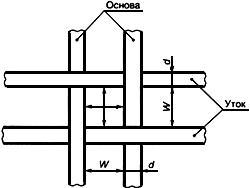 
 - размеры ячейки;  - диаметр проволоки

Рисунок 1 - Ячейка сетки5.1.1.2 Размеры ячеек не должны превышать номинальных на величину , мкм, вычисленную по формуле
. (1)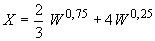 5.1.1.3 Отклонения среднего размера ячеек не должны превышать номинальных размеров на величину , мкм, вычисленную по формуле
. (2)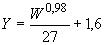 5.1.1.4 В диапазон размеров от "номинал " до "номинал " должно попадать не более 6% общего количества ячеек. Величину , мкм, вычисляют по формуле
. (3)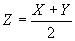 
Если сито имеет менее 50 ячеек, то в диапазон от "номинал " до "номинал " должно попадать не более трех ячеек.
5.1.2 Диаметр проволоки
5.1.2.1 Значения диаметров проволоки сетки из металлической проволоки приведены в таблицах 1 и 2.
5.1.2.2 Диаметр проволоки, применяемой в лабораторном сите, должен быть одинаковым в основе и утке.
5.1.3 Проволоку изготавливают по нормативной документации (НД), используют сталь марок 08кп; 20; 45 по ГОСТ 1050.

Рамки сит изготавливают из стали марок 08кп; 20; 45 по ГОСТ 1050.

6 Методы поверки6.1 Методы поверки сит

Каждую ячейку в металлической проволочной сетке поверяют на соответствие техническим требованиям по 5.1.

В сите с числом ячеек 20 и менее (поверка 1) поверяют все ячейки.

В сите с числом ячеек более 20 (поверки 2-4) поверку проводят в следующем порядке: определяют общее состояние проволочной сетки, рассматривают отдельные ячейки и затем измеряют ячейки для определения их соответствия допустимым отклонениям.

Поверка 1. Определение общего состояния проволочной сетки

При проверке осматривают проволочную сетку на равномерно освещенном фоне. Если имеются очевидные отклонения от единообразия внешнего вида, например явные дефекты, складки, морщины, посторонние включения, сетка к использованию не допускается.

Поверка 2. Измерение максимальных ячеек

Внимательно и последовательно осматривают вид всех ячеек с целью обнаружения ячеек с увеличенными размерами для последующего измерения.

Если размер одной ячейки превышает номинальный более чем на максимальное допустимое отклонение , то сито бракуют.

В поверках 2-4 при измерении размеров ячеек используют оборудование с точностью измерения не менее 2,5 мкм или 1/10 среднего отклонения от номинального размера ячейки.

Поверка 3. Подсчет количества ячеек, размеры которых превышают критерий "номинальный размер "

Подсчитывают количество ячеек или определяют относительную долю ячеек, размеры которых (на оцениваемом участке сита) не превышают критериев "номинальный размер " и "номинальный размер " (5.1.1).

Если количество или относительная доля ячеек превышает ограничения, установленные в 5.1.1.4, сита считают непригодными к использованию.

Поверка 4. Измерение средних размеров ячеек и среднего диаметра проволоки

После оценки сита на соответствие поверкам 1-3 измеряют средний размер ячейки и диаметр проволоки на оцениваемом участке сита.

Средний размер ячейки на полотне сита измеряют не менее чем по 10 ячейкам в каждом из направлений (утка и основы) и не менее чем на двух участках сита.

Если средние значения размера ячейки и диаметра проволоки не соответствуют приведенным в таблицах 1 и 2, сито считают непригодным к использованию.

Диаметры двух взаимоперпендикулярных направлений, длины сторон сит и высоту рамки измеряют штангенциркулем по ГОСТ 166.
6.2 Поверка рамки сита (обечайки)

Для более широкого применения рекомендуется рамка (обечайка) круглой формы диаметром 200 мм, особенно для сита из металлической проволоки с номинальным размером ячейки до 1 мм. Круглую обечайку меньших размеров применяют для тонких сеток и просеивания навески небольшой массы. Для сит с более крупными ячейками применяют 300-миллиметровую обечайку круглой или прямоугольной формы, а для сит с размерами ячеек 25 мм и более допускается использовать более крупные обечайки. Форма и размеры обечаек для лабораторного сита не оказывают большого влияния на результаты просеивания.

При необходимости диаметр лабораторного сита 300 мм может быть увеличен на 15 мм, но диаметр или площадь поверхности сетки в сите, для обеспечения эффективности просеивания, должны быть в пределах, указанных в таблице 3 и на рисунке 2.


Таблица 3 - Форма и размеры сита
В миллиметрахРисунок 2 - Поперечное сечение сита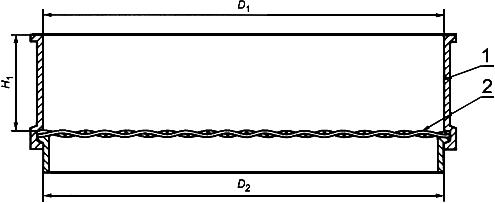 
1 - обечайка (рамка); 2 - сетка из металлической проволоки

Рисунок 2 - Поперечное сечение сита7 Конструкция сит
Конструкция обечайки для сит должна предусматривать возможность свободно разбирать и собирать комплект сит с другими обечайками, крышками и днищами, имеющими одинаковый номинальный диаметр.

Крепление металлической проволочной сетки с обечайкой должно быть выполнено так, чтобы было удобно засыпать навеску для просеивания.

8 Маркировка
На металлической бирке, постоянно прикрепленной к обечайке, должны быть указаны:

- номинальный размер ячейки;

- обозначение стандарта;

- материал металлической проволоки сетки и обечайки;

- наименование предприятия-изготовителя или поставщика;

- идентификационный номер предприятия-изготовителя.

9 Упаковка9.1 Сита должны быть упакованы в картонные коробки по ГОСТ 12301 и другой НД или завернуты в бумагу по ГОСТ 8273.
9.2 Упакованные изделия укладывают в дощатые ящики по ГОСТ 2991. Ящики внутри должны быть выстланы водонепроницаемой бумагой по ГОСТ 8828 или бумагой по ГОСТ 515.

По согласованию с потребителем допускается другая упаковка, обеспечивающая сохранность изделий при транспортировании и хранении.

Упаковка ящиков с изделиями при перевозке их в районы Крайнего Севера и отдаленные районы - по ГОСТ 15846.
9.3 Масса ящиков (брутто) должна быть не более 20 кг.

10 Транспортирование и хранение10.1 Сита перевозят транспортом любого вида в соответствии с правилами перевозки грузов, действующими на транспорте данного вида. При этом сита не должны подвергаться воздействию атмосферных осадков и механическим повреждением.
10.2 Ящики с ситами хранят в упакованном виде в вентилируемых помещениях с относительной влажностью не более 75% при отсутствии в воздухе паров кислот и щелочей.



Текст документа сверен по:
официальное издание
Сетки металлические. Типы.
Технические условия: Сб. ГОСТов. -
М.: ИПК Издательство стандартов, 2003Номинальные размеры ячеек Номинальные размеры ячеек Номинальные размеры ячеек Допустимые отклоненияДопустимые отклоненияДопустимые отклоненияДиаметр проволоки Диаметр проволоки Диаметр проволоки основные 20/3дополнительныедополнительныемаксимального размера одной ячейки
среднего размера ячеек промежу-
точного размера ячейки пред-
почти-
тельные размеры допустимый диапазондопустимый диапазон2040/31251251254,513,664,098,09,26,81124,153,293,728,09,26,81063,993,123,556,37,25,41003,822,943,386,37,25,49090903,532,663,096,37,25,4803,242,372,806,37,25,4753,092,222,656,37,25,4712,972,102,545,66,44,86363632,711,872,295,66,44,8562,491,672,085,05,84,3532,391,581,995,05,84,3502,291,491,895,05,84,34545452,121,351,734,55,23,8401,941,201,574,55,23,837,51,851,131,494,55,23,835,51,781,071,424,04,63,431,531,531,51,630,951,294,04,63,4281,500,851,173,554,13,026,51,440,801,123,554,13,0251,380,761,073,554,13,022,422,422,41,270,680,983,554,13,0201,170,610,893,153,62,7191,130,580,853,153,62,7181,080,550,823,153,62,71616160,990,490,743,153,62,7140,900,430,672,83,22,413,20,860,410,642,83,22,412,50,830,390,612,52,92,111,211,211,20,770,350,562,52,92,1100,710,310,512,52,92,19,50,680,300,492,242,61,990,650,280,472,242,61,98880,600,250,432,02,31,77,10,550,220,381,82,11,56,70,530,210,371,82,11,56,30,510,200,351,82,11,55,65,65,60,470,180,321,61,91,350,430,160,291,61,91,34,750,410,150,281,61,91,34,50,400,140,271,41,71,24440,370,130,251,41,71,23,550,340,110,231,251,51,063,350,320,110,221,251,51,063,150,310,100,211,251,51,062,82,82,80,290,090,191,121,30,952,50,260,080,171,01,150,852,360,250,080,171,01,150,852,240,240,070,160,91,040,772220,230,070,150,91,040,771,80,210,060,140,80,920,681,70,200,060,130,80,920,681,60,190,050,120,80,920,681,41,41,40,180,050,110,710,820,61,250,160,040,100,630,720,541,180,160,040,100,630,720,541,120,150,040,100,560,640,481110,140,030,090,560,640,48________________
 В соответствии с таблицей 2 ИСО 565.________________
 В соответствии с таблицей 2 ИСО 565.________________
 В соответствии с таблицей 2 ИСО 565.________________
 В соответствии с таблицей 2 ИСО 565.________________
 В соответствии с таблицей 2 ИСО 565.________________
 В соответствии с таблицей 2 ИСО 565.________________
 В соответствии с таблицей 2 ИСО 565.________________
 В соответствии с таблицей 2 ИСО 565.________________
 В соответствии с таблицей 2 ИСО 565.Примечание - Размеры ячеек даны для сетки полотняного переплетения.Примечание - Размеры ячеек даны для сетки полотняного переплетения.Примечание - Размеры ячеек даны для сетки полотняного переплетения.Примечание - Размеры ячеек даны для сетки полотняного переплетения.Примечание - Размеры ячеек даны для сетки полотняного переплетения.Примечание - Размеры ячеек даны для сетки полотняного переплетения.Примечание - Размеры ячеек даны для сетки полотняного переплетения.Примечание - Размеры ячеек даны для сетки полотняного переплетения.Примечание - Размеры ячеек даны для сетки полотняного переплетения.Номинальные размеры ячеек Номинальные размеры ячеек Номинальные размеры ячеек Допустимые отклоненияДопустимые отклоненияДопустимые отклоненияДиаметр проволоки Диаметр проволоки Диаметр проволоки основные 20/3дополни-
тельныедополни-
тельныемаксимального размера одной ячейки
среднего размера ячеек промежу-
точного размера ячейки пред-
почти-
тельные размеры допустимый диапазондопустимый диапазон2040/3900131318150058043085012729785005804308001222875450520380710710710112256945052038063010422634004603406001012161400460340560962058355410300500500500891854315360270450841650280320240425811648280320240400781547250290210355355355721343224260190315671240200230170300651238200230170280621137180210150250250250589,934160190130224549,032160190130212528,730140170120200508,329140170120180180180477,627125150106160446,92511213095150436,62510011585140416,32410011585125125125385,8229010477112365,421809268106355,220718260100345,019718260909090324,61863725480304,31756644875294,11750584371284,016505843636363263,71545523856253,51440463453243,41436413150233,313364131454545223,11332372740213,01232372738202,911303524R1036202,81130352432192,71128332325162,5925292120142,38202317________________
 В соответствии с таблицей 2 ИСО 565.________________
 В соответствии с таблицей 2 ИСО 565.________________
 В соответствии с таблицей 2 ИСО 565.________________
 В соответствии с таблицей 2 ИСО 565.________________
 В соответствии с таблицей 2 ИСО 565.________________
 В соответствии с таблицей 2 ИСО 565.________________
 В соответствии с таблицей 2 ИСО 565.________________
 В соответствии с таблицей 2 ИСО 565.________________
 В соответствии с таблицей 2 ИСО 565.Примечание - Размеры ячеек приведены для сетки полотняного переплетения. Размеры ячеек от 63 мкм и менее приведены также для сеток саржевого переплетения.Примечание - Размеры ячеек приведены для сетки полотняного переплетения. Размеры ячеек от 63 мкм и менее приведены также для сеток саржевого переплетения.Примечание - Размеры ячеек приведены для сетки полотняного переплетения. Размеры ячеек от 63 мкм и менее приведены также для сеток саржевого переплетения.Примечание - Размеры ячеек приведены для сетки полотняного переплетения. Размеры ячеек от 63 мкм и менее приведены также для сеток саржевого переплетения.Примечание - Размеры ячеек приведены для сетки полотняного переплетения. Размеры ячеек от 63 мкм и менее приведены также для сеток саржевого переплетения.Примечание - Размеры ячеек приведены для сетки полотняного переплетения. Размеры ячеек от 63 мкм и менее приведены также для сеток саржевого переплетения.Примечание - Размеры ячеек приведены для сетки полотняного переплетения. Размеры ячеек от 63 мкм и менее приведены также для сеток саржевого переплетения.Примечание - Размеры ячеек приведены для сетки полотняного переплетения. Размеры ячеек от 63 мкм и менее приведены также для сеток саржевого переплетения.Примечание - Размеры ячеек приведены для сетки полотняного переплетения. Размеры ячеек от 63 мкм и менее приведены также для сеток саржевого переплетения.ОбечайкаОбечайкаДиаметр или длина стороны эффективной просеивающей поверхностиДиаметр или длина стороны эффективной просеивающей поверхностиВысота обечайки ФормаНоминальные размеры  и минимальнаямаксимальнаяКруглая20018520050Круглая30027530075Квадратная